Муниципальное бюджетное общеобразовательное учреждение «Средняя общеобразовательная школа» пгт Синдор.Методическая разработка внеклассного мероприятия по английскому языку Тема: «Игра – викторина английский язык 7-9 классы»Автор:                                  Сырцова Екатерина Федоровнаучитель английского языкаСиндор 2015 г.Задачи: 
- Повторить пройденный учебный материал при помощи игр и конкурсов.
- Повысить интерес учащихся к изучению английского языка.
- Развить умение работать в команде Round 1. You should give the names of different English or american products.Tide поток течение.Vanish пропадать исчезать. Head and shoulders голова и плечи. Hot dog. Sprite эльф.Nuts орехи.Twix пара.Milky way млечный путьRound 2  Well-educated. You should find the equivalent of the English proverb. Do it quickly. Ready, begin! Командам выдаются карточки с пословицами на английском и русском языках, задание – соотнести английские пословицы с русскими.       English proverbs                                                                Russian equivalents1. East or West  home is best.                                В гостях хорошо, а дома лучше.  2.  First think, then speak.                                      Сначала думай, потом говори.                                    3. As clear as day.                                                  Ясно, как день.    4. Better late than never.                                         Лучше поздно, чем никогда.                                      5. Live and learn.                                                    Век живи – век учись!                                                  6.Never put off till tomorrow what                        Никогда не откладывай на завтра то, что     you can do today.                                                           можно сделать сегодня.7. An apple a day keeps a doctor away.                Яблоко в день сохраняет здоровье.              8. My home is my castle.                                      Мой дом – моя крепость.                                    9. Business before pleasure.                                  Делу время, потехе час.                                  10. A friend in need is a friend indeed.                  Друг познается в беде.OK! I see that you are well- educated.Максимальное число баллов за этот конкурс – 11 (1 балл за быстроту выполнения). Round 3.       Этот конкурс на определение времени года. Команды прослушивают небольшие тексты и догадываются, о каком времени года идёт речь.Guess what season I am speaking about.It is frosty. The temperature is about 20 degrees below zero. (winter)The weather is rainy. It clouds over, (autumn)It is hot. Children have holidays, (summer)Snow is melting. Icicles are falling, (spring)Round 4. Придумай, какие слова можно собрать из следующих букв. Ребятам предлагается набор букв, из которых они должны составить как можно больше слов за определённое время. Команда, составившая больше слов, получает жетон победителя конкурса.Make up as many words as you may out of the next letters:I P K O L B E  F O P A N E R V S D MRound 5. Конкурс на знание цветов.Учитель называет цвета, из соответствующих им букв собираются слова. Жёлтому цвету соответствует буква S, красному - Н, зелёному - D, белому - Е, коричневому - R, чёрному - I, синему - Т.Put the letters together to form words.Green, brown, white, yellow, yellow - (dress)Yellow, red, black, brown, blue - (shirt)Команда, отгадавшая слово быстрее, получает очко.Round 6. Конкурс загадок про мебель.Учитель загадывает загадки про мебель, команда, ответившая первой, получает жетон. Guess the riddles about furniture.Your mother cooks breakfast, dinner, supper on it. (stove)You watch it, when you have some free time. (TV)You sleep in it. (bed)You put cheese, milk, meat, fish in it. (fridge)You put books on it. (shelf)Round 7. I will give you a word. You should take one letter and say the word which begins with this letter.        Notebook pencilRound 8. Everyone gets a card and describes in Russian the word, but the answer should be given in EnglishBook   pen   dog   cat   flower  sun  winter  summerThank you very much for your game! Now the results.Раздаточный материалRound 2  Round 4. Make up as many words as you may out of the next letters:I P K O L B E  F O P A N E R V S D MRound 5. Желтый - S, красный - Н, зелёный - D, белый - Е, коричневый - R, чёрный - I, синий - Т.Put the letters together to form words.Yellow, red, black, brown, blue Round 7.     Notebook     PencilRound 8.    Book   pen   dog   cat   flower  sun  winter  summerRound 2  Round 4. Make up as many words as you may out of the next letters:I P K O L B E  F O P A N E R V S D MRound 5. Желтый - S, красный - Н, зелёный - D, белый - Е, коричневый - R, чёрный - I, синий - Т.Put the letters together to form words.Green, brown, white, yellow, yellow Round 7.     Notebook     PencilRound 8.    Book   pen   dog   cat   flower  sun  winter  summerЖетоны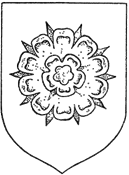 East or West  home is best.     First think, then speak.    As clear as day.      Better late than never.   Live and learn.        A friend in need is a friend indeed.       My home is my castle.     Business before pleasure.   An apple a day keeps a doctor away.     Never put off till tomorrow what you can do today.                                                           В гостях хорошо, а дома лучше.  Сначала думай, потом говори.      Ясно, как день.    Лучше поздно, чем никогда.                Век живи – век учись!   Никогда не откладывай на завтра то, что можно сделать сегодня.           Яблоко в день сохраняет здоровье.       Мой дом – моя крепость.     Делу время, потехе час.     Друг познается в беде.East or West  home is best.     First think, then speak.    As clear as day.      Better late than never.   Live and learn.        A friend in need is a friend indeed.       My home is my castle.     Business before pleasure.   An apple a day keeps a doctor away.     Never put off till tomorrow what you can do today.                                                           В гостях хорошо, а дома лучше.  Сначала думай, потом говори.      Ясно, как день.    Лучше поздно, чем никогда.                Век живи – век учись!   Никогда не откладывай на завтра то, что можно сделать сегодня.           Яблоко в день сохраняет здоровье.       Мой дом – моя крепость.     Делу время, потехе час.     Друг познается в беде.